Урок График дистанционного обучения для   5  класса с 27.04.-30.04.2020№Число, предметыТемаД/з@mail учителя, Адрес сайта МБОУ Туроверовская ООШПонедельник27 апреля1Русский языкУпотребление имён существительных в речи.(Изучить теорию  параграфа  100 на стр. 266 , выполнить упр. 749)https://yandex.ru/video/preview/?filmId=2460187484679532070&text=%D1%83%D0%BF%D0%BE%D1%82%D1%80%D0%B5%D0%B1%D0%BB%D0%B5%D0%BD%D0%B8%D0%B5%20%D0%B8%D0%BC%D1%91%D0%BD%20%D1%81%D1%83%D1%89%D0%B5%D1%81%D1%82%D0%B2%D0%B8%D1%82%D0%B5%D0%BB%D1%8C%D0%BD%D1%8B%D1%85%20%D0%B2%20%D1%80%D0%B5%D1%87%D0%B8%205%20%D0%BA%D0%BB%D0%B0%D1%81%D1%81%20%D0%B2%D0%B8%D0%B4%D0%B5%D0%BE%D1%83%D1%80%D0%BE%D0%BA&path=wizard&parent-reqid=1587897833191113-388892335609781284300199-production-app-host-man-web-yp-182&redircnt=1587897906.1Упражнение 752; фото задания прислать на эл. почту или WhatAppelenka.antonenko.75@mail.ru2математикаРешение задач по теме "Нахождение целого по его части и нахождение части целого".http://seninvg07.narod.ru/005_matem/data/sphera/09_dej_dr/29_resh_zadach.rar№ 655,656 фото задания прислать на эл. почтуopryshko76@mail.ru3музыка«Тема богатырей в музыке»Параграф 28. Письменно ответить на вопрос 1 на стр 167tishakova63@mail.ru  Фото или документ с выполненным заданием отправить в группу в контакте или на электронную почту учителя4литератураСаша Черный. Рассказ «Кавказский пленник». Прочитать рассказ стр.173-182 https://yandex.ru/video/preview/?filmId=11862752047167846996&text=%D0%A1%D0%B0%D1%88%D0%B0+%D0%A7%D0%B5%D1%80%D0%BD%D1%8B%D0%B9.+%D0%A0%D0%B0%D1%81%D1%81%D0%BA%D0%B0%D0%B7+%C2%AB%D0%9A%D0%B0%D0%B2%D0%BA%D0%B0%D0%B7%D1%81%D0%BA%D0%B8%D0%B9+%D0%BF%D0%BB%D0%B5%D0%BD%D0%BD%D0%B8%D0%BA%C2%BBОзаглавить каждую часть рассказа( фото задания прислать на эл. почту или WhatApp)elenka.antonenko.75@mail.ru5Английский языкУрок аудирования   «Мои планы на будущее» https://nsportal.ru/download/#https://nsportal.ru/sites/default/files/2012/06/15/prezentaciya_microsoft_office_powerpoint_10.pptxСтр.142, упражнение 4, чтение и перевод, переписать правило в тетрадь и его выучить.qalushkina.marina04@qmail.comВторник 28 апреля1Русский  языкКонтрольное  списывание  по теме «Имя существительное».(Упражнение 748 списать и выполнить 1, 2 задание к нему) фото задания прислать на эл. почту или WhatAppВыучить правописание слов упражнения 754.elenka.antonenko.75@mail.ru2математикаЗадачи на совместную работу Параграф 38 стр.180http://seninvg07.narod.ru/005_matem/data/sphera/09_dej_dr/30_zadachi_na_sovm.rar№ 657,658,659 фото задания прислать на эл. почтуopryshko76@mail.ru3география«Вулканизм»https://www.youtube.com/watch?v=FGu-5PiFQtE Параграф 21Письменно ответить на вопрос 2 на стр. 73tishakova63@mail.ru  Фото или документ с выполненным заданием отправить в группу в контакте или на электронную почту учителя4Русский языкЧто обозначает имя прилагательное.(Изучить теорию  на ст. 280) https://yandex.ru/video/preview/?filmId=15589706105733246488&text=%D1%87%D1%82%D0%BE%20%D0%BE%D0%B1%D0%BE%D0%B7%D0%BD%D0%B0%D1%87%D0%B0%D0%B5%D1%82%20%D0%B8%D0%BC%D1%8F%20%D0%BF%D1%80%D0%B8%D0%BB%D0%B0%D0%B3%D0%B0%D1%82%D0%B5%D0%BB%D1%8C%D0%BD%D0%BE%D0%B5%205%20%D0%BA%D0%BB%D0%B0%D1%81%D1%81&path=wizard&parent-reqid=1587898234920764-1549089963103387242400121-prestable-app-host-sas-web-yp-163&redircnt=1587898243.1Упражнение 793;фото задания прислать на эл. почту или WhatAppelenka.antonenko.75@mail.ru5Технология Весенняя обработка почвы https://www.youtube.com/watch?v=-mt-5P-L8hoИзучить презентацию. Выполнить подготовку почвы к посадке. Сделать фото,  прислать  в беседу в В контакте  mamyncik@mail.ru 6литератураСаша Черный. «Игорь-Робинзон». Юмор в рассказе. Чтение рассказа стр. 182-188https://yandex.ru/video/preview/?filmId=8847870566155441055&text=%D1%81%D0%B0%D1%88%D0%B0+%D1%87%D0%B5%D1%80%D0%BD%D1%8B%D0%B9+%D0%B8%D0%B3%D0%BE%D1%80%D1%8C+%D1%80%D0%BE%D0%B1%D0%B8%D0%BD%D0%B7%D0%BE%D0%BD+%D0%B2%D0%B8%D0%B4%D0%B5%D0%BE%D1%83%D1%80%D0%BE%D0%BA+5+%D0%BA%D0%BB%D0%B0%D1%81%D1%81Нарисовать рисунок к рассказу; фото задания прислать на эл. почту или WhatApp)elenka.antonenko.75@mail.ruСреда 29 апреля1математикаЗадачи на совместную работу Параграф 38 стр.181http://seninvg07.narod.ru/005_matem/data/sphera/09_dej_dr/31_zadachi_na_sovm_2.rar№ 660,661,662 фото задания прислать на эл. почтуopryshko76@mail.ru2Русский Прилагательные качественные, относительные и притяжательные.(Изучить теорию на стр. 281-282) https://yandex.ru/video/search?text=%D0%BF%D1%80%D0%B8%D0%BB%D0%B0%D0%B3%D0%B0%D1%82%D0%B5%D0%BB%D1%8C%D0%BD%D1%8B%D0%B5+%D0%BA%D0%B0%D1%87%D0%B5%D1%81%D1%82%D0%B2%D0%B5%D0%BD%D0%BD%D1%8B%D0%B5+%D0%BE%D1%82%D0%BD%D0%BE%D1%81%D0%B8%D1%82%D0%B5%D0%BB%D1%8C%D0%BD%D1%8B%D0%B5+%D0%B8+%D0%BF%D1%80%D0%B8%D1%82%D1%8F%D0%B6%D0%B0%D1%82%D0%B5%D0%BB%D1%8C%D0%BD%D1%8B%D0%B5+5+%D0%BA%D0%BB%D0%B0%D1%81%D1%81Упражнение 795; фото задания прислать на эл. почту или WhatAppelenka.antonenko.75@mail.ru3физкультураЛегкая атлетика. Бегhttps://www.youtube.com/watch?v=C84BaGhn3Q4Выполнить комплекс ОРУ.Уч. Стр.77-79 ознакомиться и ответить на вопросы:1.Что такое двигательные умения и двиг. навыки?2. Что такое легкая атлетика?3.Какие спортсменов легкоатлетов вы знаете?kris.sahnencko2016@yandex.ru4история Рим при императоре Нероне.https://videouroki.net/video/61-v-rimie-pri-impieratorie-nieronie.htmlфото задания Параграф 55  стр 268 - 269 рубрика (Подготовьте сообщение) прислать на эл. почтуngrechkina@bk.ru5ОПКПреподобный Досифей.(Чтение материала на стр.234-237)https://yandex.ru/video/search?text=%D0%9F%D1%80%D0%B5%D0%BF%D0%BE%D0%B4%D0%BE%D0%B1%D0%BD%D1%8B%D0%B9+%D0%94%D0%BE%D1%81%D0%B8%D1%84%D0%B5%D0%B9Ответить на вопросы на стр. 237(письменно или голосовым сообщением); прислать на эл. почту или WhatAppelenka.antonenko.75@mail.ru6Английский языкВиды Лондона https://yandex.ru/video/preview/?filmId=16394542266826927450&reqid=1587898421014860-1138823597695099272700113-sas1-6750-V&suggest_reqid=965185175157733634784333428353115&text=%D0%92%D0%B8%D0%B4%D1%8B+%D0%9B%D0%BE%D0%BD%D0%B4%D0%BE%D0%BD%D0%B0+%D1%83%D1%80%D0%BE%D0%BA+%D0%B2+5+%D0%BA%D0%BB%D0%B0%D1%81%D1%81%D0%B5Стр. 143.упражнение 2( читать , переводить)qalushkina.marina04@qmail.comЧетверг 30 апреля1русскийПрилагательные качественные, относительные и притяжательные.(Изучить теорию на стр. 283, выполнить упражнение 800) https://yandex.ru/video/search?text=%D0%BF%D1%80%D0%B8%D0%BB%D0%B0%D0%B3%D0%B0%D1%82%D0%B5%D0%BB%D1%8C%D0%BD%D1%8B%D0%B5+%D0%BA%D0%B0%D1%87%D0%B5%D1%81%D1%82%D0%B2%D0%B5%D0%BD%D0%BD%D1%8B%D0%B5+%D0%BE%D1%82%D0%BD%D0%BE%D1%81%D0%B8%D1%82%D0%B5%D0%BB%D1%8C%D0%BD%D1%8B%D0%B5+%D0%B8+%D0%BF%D1%80%D0%B8%D1%82%D1%8F%D0%B6%D0%B0%D1%82%D0%B5%D0%BB%D1%8C%D0%BD%D1%8B%D0%B5+5+%D0%BA%D0%BB%D0%B0%D1%81%D1%81Переписать слова  упражнения 802 в тетрадь, запомнить их правописание)фото задания прислать на эл. почту или WhatAppelenka.antonenko.75@mail.ru2физкультураЛегкая атлетика. Развитие физических качествhttps://www.youtube.com/watch?v=C84BaGhn3Q4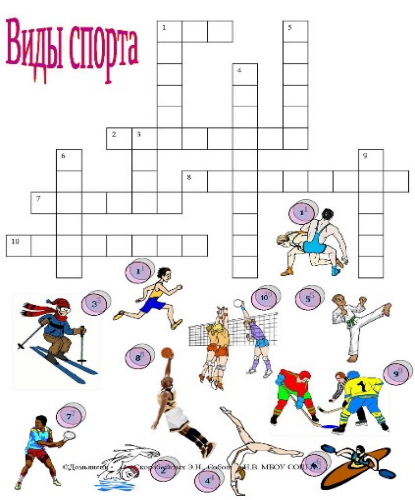 Выполнить комплекс  ОРУ.1.Выполнить поднимание и опускание туловища из положения лежа( пресс)- максимальное кол-во раз за 1 минуту.Выполнить сканворд в тетрадь.kris.sahnencko2016@yandex.ru3литератураЮ. Ч. Ким. Песня «Рыба-кит» как юмористическое произведение. Чтение материала на стр. 189-191.https://yandex.ru/video/search?text=%20%D0%B2%D0%B8%D0%B4%D0%B5%D0%BE%D1%83%D1%80%D0%BE%D0%BA%20%D0%AE.%20%D0%A7.%20%D0%9A%D0%B8%D0%BC.%20%D0%9F%D0%B5%D1%81%D0%BD%D1%8F%20%C2%AB%D0%A0%D1%8B%D0%B1%D0%B0-%D0%BA%D0%B8%D1%82%C2%BB%20%D0%BA%D0%B0%D0%BA%20%D1%8E%D0%BC%D0%BE%D1%80%D0%B8%D1%81%D1%82%D0%B8%D1%87%D0%B5%D1%81%D0%BA%D0%BE%D0%B5%20%D0%BF%D1%80%D0%BE%D0%B8%D0%B7%D0%B2%D0%B5%D0%B4%D0%B5%D0%BD%D0%B8%D0%B5Выразительное чтение стихотворения. (голосовым сообщением прислать на эл. почту или WhatApp)elenka.antonenko.75@mail.ru4математикаЗадачи на движение Параграф 38 стр.180-181http://seninvg07.narod.ru/005_matem/data/sphera/09_dej_dr/32_zadachi_na_dvizh.rar№ 666, 667,668 фото задания прислать на эл. почтуopryshko76@mail.ru5биология«Покрытосеменные растения »https://www.youtube.com/watch?v=KbzJcC9zT5U Прочитать на стр. 62-63 раздел «Покрытосеменные растения».Письменно ответить на вопрос 2 на стр 63tishakova63@mail.ru Фото выполненного задания отправить в группу в контакте или на электронную почту учителя6историяПервые христиане и их учение.https://videouroki.net/.../prezentatsiya-po-istorii-pervye-khristiane-i-ikh- uchenie.htmlфото  задания Параграф 56  стр 274 (Объясните значение слов: христиане, Евангелие, апостол, священник)прислать на эл. почтуngrechkina@bk.ru